Привет! Хочешь стать частью крупной международной FMCG компании, тогда этот пост для тебя!«БАТ Россия» - одна из ведущих мировых мультикатегорийных компаний. И это один из топовых работодателей России. Этот статус неоднократно был подтвержден сразу несколькими международными сертификатами: Top Employer Russia 2020 и Universum 2020.Прямо сейчас у нас открыты вакансии по направлению Бухгалтерия:Специалист по документообороту: https://hh.ru/vacancy/39598012Бухгалтер по складскому учету: https://hh.ru/vacancy/39429545Бухгалтер по учету капитальных вложений: https://hh.ru/vacancy/39133339Не упусти свой шанс!#bat_career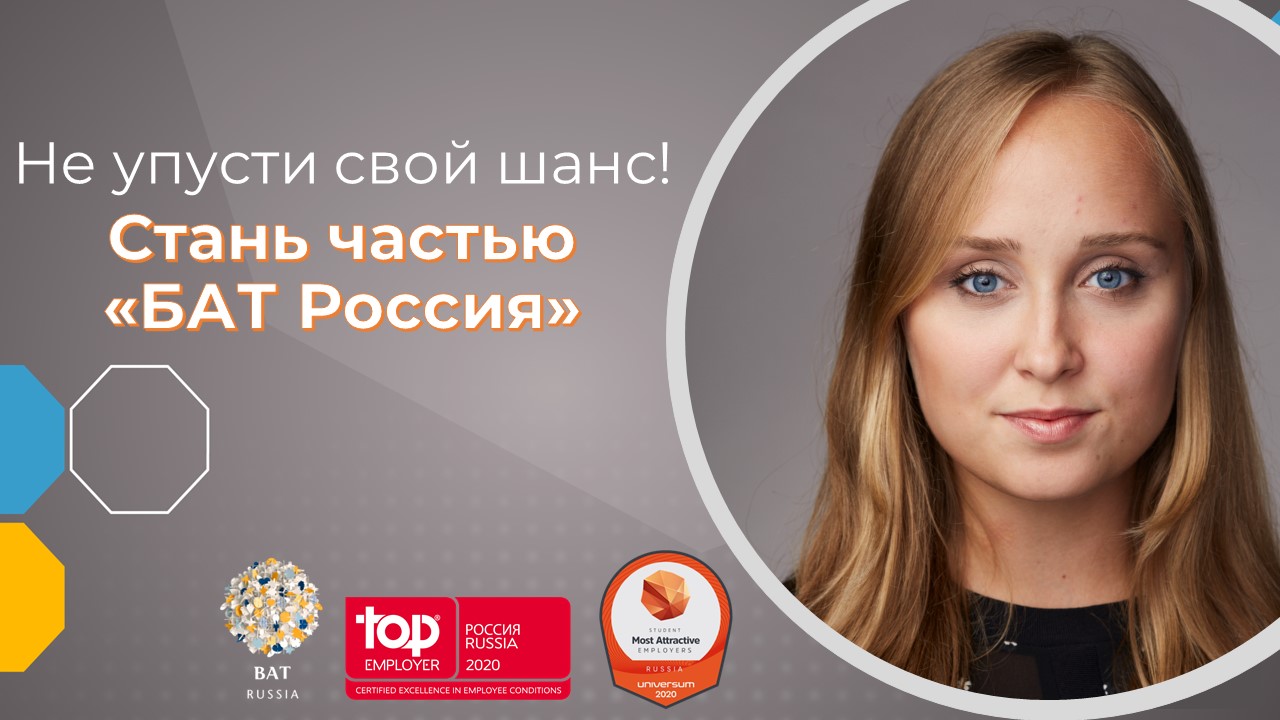 